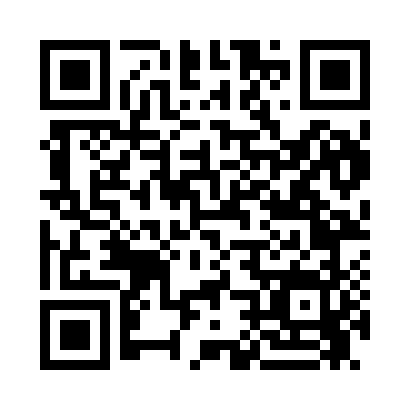 Prayer times for Accomac, Pennsylvania, USAWed 1 May 2024 - Fri 31 May 2024High Latitude Method: Angle Based RulePrayer Calculation Method: Islamic Society of North AmericaAsar Calculation Method: ShafiPrayer times provided by https://www.salahtimes.comDateDayFajrSunriseDhuhrAsrMaghribIsha1Wed4:416:051:034:548:029:262Thu4:406:041:034:548:039:273Fri4:386:031:034:558:049:294Sat4:376:021:034:558:059:305Sun4:356:011:034:558:069:316Mon4:346:001:034:558:079:337Tue4:325:581:034:568:089:348Wed4:315:571:034:568:099:359Thu4:295:561:034:568:109:3710Fri4:285:551:034:568:119:3811Sat4:275:541:034:578:129:3912Sun4:255:531:034:578:139:4113Mon4:245:521:034:578:139:4214Tue4:235:511:034:578:149:4315Wed4:215:501:034:588:159:4516Thu4:205:491:034:588:169:4617Fri4:195:491:034:588:179:4718Sat4:175:481:034:588:189:4919Sun4:165:471:034:598:199:5020Mon4:155:461:034:598:209:5121Tue4:145:451:034:598:219:5222Wed4:135:451:034:598:229:5423Thu4:125:441:035:008:239:5524Fri4:115:431:035:008:239:5625Sat4:105:431:035:008:249:5726Sun4:095:421:035:008:259:5827Mon4:085:421:045:018:269:5928Tue4:075:411:045:018:2710:0129Wed4:065:401:045:018:2710:0230Thu4:065:401:045:028:2810:0331Fri4:055:401:045:028:2910:04